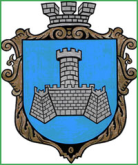 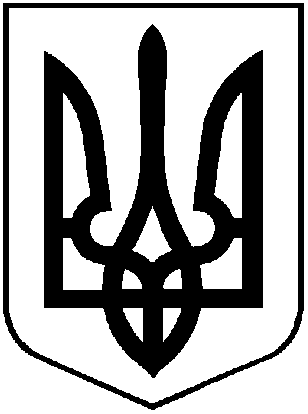 УКРАЇНАХМІЛЬНИЦЬКА    МІСЬКА   РАДАВІННИЦЬКОЇ   ОБЛАСТІВИКОНАВЧИЙ    КОМІТЕТРІШЕННЯ07 серпня 2018 р.	                        	                            №293Про порушення клопотання щодоприсвоєння почесного звання України«Мати-героїня»  Замулі О.І.Розглянувши службову записку начальника відділу у справах сім’ї та молоді №01-14/15 від 03.07.2018 року, про порушення клопотання, щодо присвоєння почесного звання України «Мати-героїня» Замулі О.І. за  самовіддане виховання та навчання  6 дітей, керуючись Указом Президента України № 476  від 29.06.2001 року «Про почесні звання України»(зі змінами) та ст. 39,59 Закону України «Про місцеве самоврядування в Україні» виконком міської радиВ И Р І Ш И В :1. Звернутись до Вінницької обласної державної адміністрації з клопотанням про присвоєння почесного звання України «Мати-героїня» багатодітній матері  Замулі Олені Іванівні, яка проживає за адресою м.  Хмільник  вул. Столярчука буд. 56, кв. 8.2. Доручити відділу у справах сім’ї та молоді міської ради забезпечити супровід процесу розгляду даного питання Вінницькою обласною державною адміністрацією.3. Контроль за виконанням цього рішення покласти на заступника міського голови з питань діяльності виконавчих органів міської ради Сташка А.В.Міський голова                                                                 С.Б.Редчик